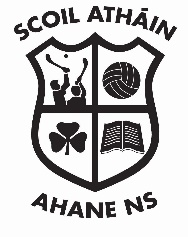             Ahane National School,           Laught,           Lisnagry,          Co. Limerick.Tel:		+353 (0) 61 335 101                           Email:		office@ahanenationalschool.ie                                         Roll number:	         16508 CEnrolment Application FormAcademic School Year 2021- 2022Child’s First Name: ___________________________ Surname: ___________________________________Date of Birth: ________________________________ Gender: ____________________________________Address (at which applicant resides): ____________________________________________________________________________________________________________ Eircode _____________________________Name and class of Sibling(s) currently enrolled: _________________________________________________Parish in which applicant resides: _____________________________________________________________1.Parent(s)/Guardian(s) Details:Name: _________________________________________ Parent [  ] Custodian [  ] Legal Guardian [  ]Address _________________________________________________________________________________Home Tel: ______________________________ Mobile __________________________________________ Email address: ________________________________________________________________________2. Parent(s)/Guardian(s) Details:Name: _________________________________________   Parent [  ] Custodian [  ] Legal Guardian [  ]Address _________________________________________________________________________________Home Tel: ______________________________ Mobile __________________________________________Email address: ___________________________________________________________________________Signature 1: _______________________________ Signature 2: ___________________________________Date:           _____________________		 Date:           ______________________	Completed enrolment applications must be returned by post to Ahane N.S. by 31st January 2021.